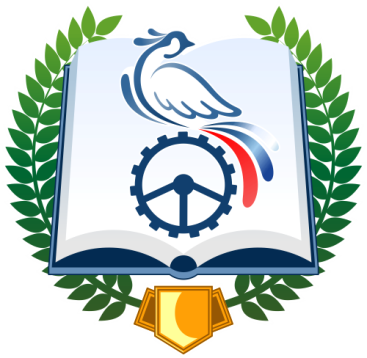 СМОЛЕНСКОЕ ОБЛАСТНОЕ ГОСУДАРСТВЕННОЕ БЮДЖЕТНОЕПРОФЕССИОНАЛЬНОЕ ОБРАЗОВАТЕЛЬНОЕ УЧРЕЖДЕНИЕ«ТЕХНИКУМ ОТРАСЛЕВЫХ ТЕХНОЛОГИЙ»ПРОГРАММАПРОФЕССИОНАЛЬНОЙ ПОДГОТОВКИ КОМАНД УЧАСТНИКОВ  III ОТКРЫТОГО РЕГИОНАЛЬНОГО ЧЕМПИОНАТА «МОЛОДЫЕ ПРОФЕССИОНАЛЫ»(WORLDSKILLS RUSSIA) СМОЛЕНСКОЙ ОБЛАСТИПО КОМПИТЕНЦИИ  «ПАРИКМАХЕРСКОЕ ИСКУССТВО»г. Смоленск2017 г.Программа профессиональной подготовки команд участников  III Открытого регионального чемпионата «Молодые профессионалы» (Worldskills Russia) Смоленской области (далее – Программа) разработана на основе Регламентирующих документов Союза «Агентство развития профессиональных сообществ и рабочих кадров «Ворлдскиллс Россия», Регламента III Открытого регионального чемпионата «Молодые профессионалы» (Worldskills Russia) Смоленской области и Технической документации по компетенции.Организация-разработчик: СОГБПОУ «Техникум отраслевых технологий»Составители:Чмурова Н.П. – мастер производственного обучения, главный региональный экспертПояснительная запискаЦель проведения чемпионатов WSR – профессиональная ориентация граждан России в возрасте от 12 до 22 лет, а также внедрение в систему отечественного профессионального образования лучших международных наработок по направлениям: профессиональные стандарты;  обучение экспертов;  обновление производственного оборудования;  система оценки качества образования;  квалификационные характеристики WSI;  корректировка образовательных программ;  приглашение иностранных экспертов; привлечение бизнес-партнеров; выявление лучших представителей профессий (компетенций) в возрасте от 18 до 22 лет для формирования региональной сборной WSR для участия в межрегиональных и национальных первенствах России. С помощью проведения чемпионатов WSR решается задача популяризации рабочих специальностей, привлечения молодых инициативных людей в рабочие профессии и специальности, повышение их престижа в обществе, привлечение целевой аудитории (школьников, родительской общественности, представителей бизнес сообщества, представителей органов регионального образования) в качестве зрителей. Ключевыми ценностями «Worldskills International» являются целостность, то есть конкурсная часть по всем компетенциям проводиться в одно время и территориально в одном месте, информационная открытость, справедливость, партнерство и инновации. Подготовка молодых рабочих и региональной команды к участию в чемпионатах WorldSkillsRussia осуществляется в профессиональных образовательных организациях, специализированных центрах квалификаций, в образовательных организациях Смоленской области. Организация практических занятий на повышенном (олимпиадном) уровне проводятся на рабочих местах под руководством преподавателей образовательной организации, а также тренерами WSR, обладающие достаточной профессиональной компетенцией (знаниями и опытом по определенной профессии) для профессиональной подготовки участников. Соотношение прикладной теоретической подготовки, психологических и командообразующих тренингов 20% к 80% – практической работы и профессионально-прикладной физической подготовки. Целевая аудитория: обучающиеся средних профессиональных образовательных организаций и молодые работающие профессионалы, добившиеся высоких результатов в трудовой деятельности в возрасте от 16 до 22 лет. Место проведения занятий: профессиональные образовательные организации; тренировочная база специализированных центров квалификаций; спортивные центры, учебная база «Старт»; парикмахерские и салоны.Цели занятий: формирование новых практических навыков в рамках определенной компетенции; ознакомление с организацией и производственными технологиями современного производства в рамках определенной компетенции;  предоставление возможности принять практическое участие в производственных процессах на современных предприятиях (парикмахерские, салоны, салоны - студии); формирование softskills (через тренинги по мотивации, лидерству, работе в команде, управлению временем, проведению презентаций, личному развитию и т.д.); осуществление профессионально-прикладной, физической подготовки, по определенным компетенциям. Планируемые результаты работы, определяются Характеристиками компетенции «Парикмахерское искусство», Техническими описаниями и Регламентом чемпионатов, а также рекомендациями по профессионально- прикладной физической подготовки по компетенции «Парикмахерское искусство».УЧЕБНЫЙ ПЛАНподготовки молодых рабочих и региональных командк участию в чемпионатах WorldSkillsRussia с 01.10.17г  по 26.01.18г.Содержание программыПроизводственная практика (реализует мастер производственного обучения) Цель:  формирование новых практических навыков в рамках компетенции «Парикмахерское искусство»;  ознакомление с организацией и технологическим процессом в рамках компетенции «Парикмахерское искусство»;предоставление возможности принять практическое участие технологического процесса, в парикмахерской или салоне. Содержание: Организация производственной практики на рабочих местах в соответствии с компетенцией «Парикмахерское искусство»Место проведения занятий: тренировочная база специализированных центров квалификаций  салоны, салоны-студии и парикмахерские Смоленской области Формы организации образовательного процесса индивидуальные и групповые:  производственная практика учебные экскурсии семинары стажировка. Ожидаемые результаты: Профессиональные компетенции соответствующие характеристикам компетенции «Парикмахерское искусство» и техническим описаниям. Блок профессионально-прикладной физической подготовки по компетенции «Парикмахерское искусство» (реализует преподаватель физической культуры СОГБПОУ «Техникум отраслевых технологий»).Цель модуля: - осуществление профессионально-прикладной физической подготовки по компетенции «Парикмахерское искусство».Содержание модуля:Подготовка индивидуального комплекса упражнений, обеспечивающих формирование и совершенствование свойств и качеств, имеющих существенное значение для конкретной профессиональной деятельности. Формирование мотивации к самостоятельным занятиям ППФП и физической культурой в целом.Место проведения:- СОГБПОУ «Техникум отраслевых технологий», учебная база «Старт».Формы организации образовательного процесса индивидуальные и групповые: - тренинги,  - индивидуальные и групповые консультации,  - соревнования и т.п. Ожидаемые результаты:Повышение качества процесса профессиональной подготовки.Индивидуально приемлемый уровень профессионально-прикладной физической подготовки.Повышение психологической устойчивости команды и каждого ее члена.Форма итогового контроля:Участие в региональных отборочных чемпионатах прохождение процедуры сертификации квалификаций. Список рекомендуемых источниковУстав Союза «Агентство развития профессиональных сообществ и рабочих кадров «Молодые профессионалы» (Ворлдскиллс Россия).Регламент чемпионата III Открытого регионального чемпионата «Молодые профессионалы» (WorldSkills Russia) Смоленской области-2018. Кодекс этики.Термины и определения WorldSkills Russia. Техническое описание компетенции (размещено на официальном сайте: http://worldskills.ru) Учебно-методическое обеспечение:В соответствии с техническим описанием компетенции инфраструктурным листом.СОГЛАСОВАНОРуководитель РКЦ WSR-Смоленск_________УТВЕРЖДАЮРуководитель СЦК________  Н.С.Милица№ п/пНазвание образовательных модулей1Модуль «A» – Собранная прическа на длинных волосах по трем показателям с окрашиванием.Необходимо продемонстрировать коммерческий образ, на длинный волос, с учетом модных тенденций. В рамках модуля будет установлено три пакета, которые будут соответствовать 3-ём показателям – форма, окрашивание и текстура, далее «вслепую» извлекают один с тремя показателями. В данном модуле необходимо соблюдать стандарты индустрии.2Модуль «B» – Женская салонная стрижка с окрашиванием. Участник конкурса должен создать салонную стрижку с окрашиванием. Стрижка и цвет должны воплощать модный образ, уместный в повседневном женском стиле. Запрещается создавать авангардные и эпатажные стрижки и (или) стили и использовать радикальные оттенки. Стрижка должна быть выполнена в стилистике ОМС (Organization Mondiale Coiffure – Всемирная организация парикмахеров).Образ должен быть модным салонным, подходящим для парикмахерской отрасли.В данном модуле подготавливаем накладки для модуля С.3Модуль «С» - Женская укладка волос холодным способом с использованием накладок, с неизвестным показателем. Участники должны создать классический образ, в стиле 20-х годов XX века, с применением постижёрных накладок, при помощи пальцев рук и комбинированной расчёски. В данном модуле, установлено 3 «пакета», которые соответствуют показатель, по виду волн. Выбор пакета «вслепую» производится любым участникам конкурса, после проведения жеребьевки.Необходимо соблюдать стандарты индустрии. Данный модуль проводится в 2 этапа. 1-ый этап: Участникам необходимо выполнить укладку холодным способом. 2-ой этап: при наличие сушуара в это же день или на следующий, участники выполняют оформление укладки.4Модуль «D» – Мужская традиционная стрижка по фотографии.Участника конкурса будет представлено 2 фотографии, из которых они смогут выбрать ту, которую они будут воспроизвоить в своей работе.Законченный образ не должен отражать классические мужские стрижки в стилистике ОМС (Organization Mondiale Coiffure – Всемирная организация парикмахеров). Цвет волос изменять запрещено.5Блок профессионально-прикладной физической подготовки по компетенции «Парикмахерское искусство» № п/п№ п/пСодержание подготовкиТип занятияТип занятияТребования по охране труда и технике безопасности инструктаж инструктажМодуль «A» – Собранная прическа на длинных волосах по трем показателям с окрашиванием.Модуль «A» – Собранная прическа на длинных волосах по трем показателям с окрашиванием.Модуль «A» – Собранная прическа на длинных волосах по трем показателям с окрашиванием.Модуль «A» – Собранная прическа на длинных волосах по трем показателям с окрашиванием.Модуль «A» – Собранная прическа на длинных волосах по трем показателям с окрашиванием.1Назначение, применение, уход и техническое обслуживание всего оборудования, а так же правила безопасности.Назначение, применение, уход и техническое обслуживание всего оборудования, а так же правила безопасности.лекциялекция2Возможные риски, связанные с использованием различных средств и химическим составом.Возможные риски, связанные с использованием различных средств и химическим составом.лекциялекция3Существующие правила безопасности и санитарно-гигиенических норм.Существующие правила безопасности и санитарно-гигиенических норм.лекциялекция4Подготовка рабочего места.Подготовка рабочего места.лекциялекция5Планирование, подготовка и выполнение каждой процедуры в рамках заданного времени.Планирование, подготовка и выполнение каждой процедуры в рамках заданного времени.лекциялекция6Различные техники – для временного, полуперманентного и перманентного окрашивания волос.Различные техники – для временного, полуперманентного и перманентного окрашивания волос.практикапрактика7Выбор и использование химических составов и продукции для затемнения, добавления или смывки, а так же для коррекции цвета. Контроль времени для выполнения соответствующей процедуры.Выбор и использование химических составов и продукции для затемнения, добавления или смывки, а так же для коррекции цвета. Контроль времени для выполнения соответствующей процедуры.практикапрактика8Форма причёски,  текстура, цвет.Форма причёски,  текстура, цвет.практикапрактика9Мелирование, колорирования, тонирование, омбре, растяжка цвета.Мелирование, колорирования, тонирование, омбре, растяжка цвета.практикапрактика10Сочетание цветов по кругу Освальда.Сочетание цветов по кругу Освальда.лекциялекция11Взаимодействия химических составов друг с другом, а так же с волосами и кожей. Возможные  прядей.Взаимодействия химических составов друг с другом, а так же с волосами и кожей. Возможные  прядей.лекциялекция12Анализ реакции волос на нанесение химического состава или красителей.Анализ реакции волос на нанесение химического состава или красителей.лекциялекция13Выбор красителей /составов для снятия цвета и обесцвечивания, смешивание  их, подготовка  к нанесению, тестирование, нанесение, выдержка, оценка степени готовности и смывка – в соответствии с инструкциями производителя Выбор красителей /составов для снятия цвета и обесцвечивания, смешивание  их, подготовка  к нанесению, тестирование, нанесение, выдержка, оценка степени готовности и смывка – в соответствии с инструкциями производителя практикапрактика14Подбор  и использование  соответствующих  инструментов для сушки и укладки волос Подбор  и использование  соответствующих  инструментов для сушки и укладки волос практикапрактика15Самостоятельная аудиторная работаСамостоятельная аудиторная работапрактикапрактикаМодуль «B» – Женская салонная стрижка с окрашиванием.Модуль «B» – Женская салонная стрижка с окрашиванием.Модуль «B» – Женская салонная стрижка с окрашиванием.Модуль «B» – Женская салонная стрижка с окрашиванием.Модуль «B» – Женская салонная стрижка с окрашиванием.16.Назначение, применение, уход и техническое обслуживание всего оборудования. Правила безопасности.Назначение, применение, уход и техническое обслуживание всего оборудования. Правила безопасности.лекциялекция17.Возможные риски, связанные с использованием различных средств и химическим составом.Возможные риски, связанные с использованием различных средств и химическим составом.лекциялекция18.Симптомы и причины проблем и заболеваний волос и кожи головы.Симптомы и причины проблем и заболеваний волос и кожи головы.лекциялекция19.Существующие правила безопасности и санитарно-гигиенических норм. Подготовка  рабочего  места.Существующие правила безопасности и санитарно-гигиенических норм. Подготовка  рабочего  места.лекциялекция20.Подбор, использование, очищение и хранение всего оборудования  и материалов в безопасности, чистоте и в соответствии с инструкциями производителя. Природа различных типов волос, включая волосы на лице.Подбор, использование, очищение и хранение всего оборудования  и материалов в безопасности, чистоте и в соответствии с инструкциями производителя. Природа различных типов волос, включая волосы на лице.лекциялекция21.Взаимосвязь между формой лица и стилями причесок.Взаимосвязь между формой лица и стилями причесок.практикапрактика22.Оценка характеристик волос и подбирать стиль и способы стрижки, основываясь на их типе, особенностях и состоянии.Оценка характеристик волос и подбирать стиль и способы стрижки, основываясь на их типе, особенностях и состоянии.практикапрактика23.Пользование  полным спектром парикмахерских инструментов, включая простые и филировочные ножницы, бритву, машинку для стрижки (с насадками или без).Пользование  полным спектром парикмахерских инструментов, включая простые и филировочные ножницы, бритву, машинку для стрижки (с насадками или без).практикапрактика24.Пользование  различными техниками стрижки на влажных или сухих волосах: техника зубчатого среза, сведения на «нет», градация, слои, текстурирование, не сведение.Пользование  различными техниками стрижки на влажных или сухих волосах: техника зубчатого среза, сведения на «нет», градация, слои, текстурирование, не сведение.практикапрактика25.Сшивание или склеивание накладных прядей.Сшивание или склеивание накладных прядей.практикапрактика26.Выполнение стрижки   накладных прядей.Выполнение стрижки   накладных прядей.практикапрактика27.Принципы, лежащие в основе изменения цвета волос.Принципы, лежащие в основе изменения цвета волос.практикапрактика28.Различные техники – для временного окрашивания волос, красителями прямого действия.Различные техники – для временного окрашивания волос, красителями прямого действия.практикапрактика29.Взаимодействия химических составов друг с другом, а так же с волосами и кожей. Возможные варианты окрашиваний, снятия цвета накладных прядей.Взаимодействия химических составов друг с другом, а так же с волосами и кожей. Возможные варианты окрашиваний, снятия цвета накладных прядей.практикапрактика1.Отработать подбор прически ко всем стандартным типам лица. 2.Отработать все стандартные способы стрижек, основываясь на типе волос, их особенностях и состоянии. 3.Отработать  различные техники стрижек на влажных и сухих волосах: технику зубчатого среза, сведения на «нет», градация, слои, текстурирование, несведение. 4. 4.Отработать сшивание и склеивание накладных прядей. 5.Отработать стрижки  на накладных прях. 6. Отработать различные техники – для временного окрашивания волос, красителями прямого действия.1.Отработать подбор прически ко всем стандартным типам лица. 2.Отработать все стандартные способы стрижек, основываясь на типе волос, их особенностях и состоянии. 3.Отработать  различные техники стрижек на влажных и сухих волосах: технику зубчатого среза, сведения на «нет», градация, слои, текстурирование, несведение. 4. 4.Отработать сшивание и склеивание накладных прядей. 5.Отработать стрижки  на накладных прях. 6. Отработать различные техники – для временного окрашивания волос, красителями прямого действия.Самостоятельная домашняя работаСамостоятельная домашняя работаМодуль «С» - Женская укладка волос холодным способом с использованием накладок, с неизвестным показателем. Модуль «С» - Женская укладка волос холодным способом с использованием накладок, с неизвестным показателем. Модуль «С» - Женская укладка волос холодным способом с использованием накладок, с неизвестным показателем. Модуль «С» - Женская укладка волос холодным способом с использованием накладок, с неизвестным показателем. Модуль «С» - Женская укладка волос холодным способом с использованием накладок, с неизвестным показателем. 30.Назначение, применение, уход и техническое обслуживание всего оборудования, а так же правила безопасности.Назначение, применение, уход и техническое обслуживание всего оборудования, а так же правила безопасности.ЛекцияЛекция31.Существующие правила безопасности и санитарно-гигиенических норм.Существующие правила безопасности и санитарно-гигиенических норм.ЛекцияЛекция32.Подготовка  рабочего места .Подготовка  рабочего места .ЛекцияЛекция33.Планирование , подготовка и выполнение  каждой процедуры в рамках заданного времени.Планирование , подготовка и выполнение  каждой процедуры в рамках заданного времени.ЛекцияЛекция34.Подбор, использование, очищение и хранение всего оборудования и материалов   в безопасности, чистоте и в соответствии с инструкциями производителя.Подбор, использование, очищение и хранение всего оборудования и материалов   в безопасности, чистоте и в соответствии с инструкциями производителя.ЛекцияЛекция35.Правильное применение инструментов предназначенных для сушки волос.Правильное применение инструментов предназначенных для сушки волос.практикапрактика36.Подбор   украшений в причёску. Подбор   украшений в причёску. практикапрактика37.Способы использования накладных прядей и украшений в причёске, с целью подчеркнуть образ.Способы использования накладных прядей и украшений в причёске, с целью подчеркнуть образ.практикапрактика38.Подбор  и использование финиш-продуктов во время или после укладки.Подбор  и использование финиш-продуктов во время или после укладки.практикапрактика39.Применение и эффект от различных укладочных средств и материалов.Применение и эффект от различных укладочных средств и материалов.практикапрактика40.Уместность и правильность использования макияжа и драпировки.Уместность и правильность использования макияжа и драпировки.практикапрактика1.Уметь подбирать  различные украшения в причёску. 2. 2.Отработать всевозможные способы использования накладных прядей и украшений в причёске, с целью подчеркнуть образ. 3.Уметь подбирать  и использовать финиш-продукты во время или после укладки. 4.Отработать применение и эффект от различных укладочных средств и материалов. 5. Отработать уместность и правильность использования макияжа и драпировки.1.Уметь подбирать  различные украшения в причёску. 2. 2.Отработать всевозможные способы использования накладных прядей и украшений в причёске, с целью подчеркнуть образ. 3.Уметь подбирать  и использовать финиш-продукты во время или после укладки. 4.Отработать применение и эффект от различных укладочных средств и материалов. 5. Отработать уместность и правильность использования макияжа и драпировки.Самостоятельная домашняя работаСамостоятельная домашняя работаМодуль «D» – Мужская традиционная стрижка по фотографии.Модуль «D» – Мужская традиционная стрижка по фотографии.Модуль «D» – Мужская традиционная стрижка по фотографии.Модуль «D» – Мужская традиционная стрижка по фотографии.Модуль «D» – Мужская традиционная стрижка по фотографии.41             Назначение, применение, уход и техническое                   обслуживание всего оборудования, а так же правила безопасности.             Назначение, применение, уход и техническое                   обслуживание всего оборудования, а так же правила безопасности.ЛекцияЛекция42           Знать возможные риски, связанные с использованием различных средств и химическим составом.           Знать возможные риски, связанные с использованием различных средств и химическим составом.ЛекцияЛекция43Время необходимое для каждой процедуры. Время необходимое для каждой процедуры. практикапрактика44Подготовка рабочего места.Подготовка рабочего места.практикапрактика45Особенности, направление и схемы роста волос.Особенности, направление и схемы роста волос.практикапрактика46           Пользование  полным спектром парикмахерских             инструментов, включая простые и филировочные ножницы,  бритву, машинку для стрижки (с насадками или без).           Пользование  полным спектром парикмахерских             инструментов, включая простые и филировочные ножницы,  бритву, машинку для стрижки (с насадками или без).практикапрактика47         Пользование  различными техниками стрижки на влажных или сухих волосах: техника зубчатого среза, сведения на «нет», градация, слои, текстурирование, несведение.         Пользование  различными техниками стрижки на влажных или сухих волосах: техника зубчатого среза, сведения на «нет», градация, слои, текстурирование, несведение.практикапрактика48Техники,  используемые для изменения текстуры волос.Техники,  используемые для изменения текстуры волос.практикапрактика49Правильное применение инструментов предназначенных для сушки волос.Правильное применение инструментов предназначенных для сушки волос.практикапрактика50Правильное применение и эффект от различных укладочных средств и материалов.Правильное применение и эффект от различных укладочных средств и материалов.практика51Правильно подбирать и использовать финиш-продукты во время или после укладки.Правильно подбирать и использовать финиш-продукты во время или после укладки.практика52Уместность и правильность использования драпировки.Уместность и правильность использования драпировки.практика53Самостоятельная аудиторная работаСамостоятельная аудиторная работапрактика№ п/пСодержание подготовкиТип занятия1.Методика определения профессионально значимых психофизиологических и двигательных качеств на основе профессиональной программы специалиста. Спортограмма и профессиограмма.лекция/практика2.Простейшие методики самооценки работоспособности, усталости, утомления и применение средств физической культуры для их направленной коррекции.лекция/практика3.Основы методики самостоятельных занятий физическими упражнениями.лекция/практика4.Методика самоконтроля за уровнем развития профессионально значимых качеств и свойств личности.лекция/практика5.Массаж и самомассаж при физическом и умственном утомлении.лекция/практика6.Упражнения для профилактики профессиональных заболеваний.лекция/практика7.Индивидуальная оздоровительная программа двигательной активности с учетом профессиональной направленности.лекция/практика8.Профилактика профессиональных заболеваний средствами и методами физического воспитаниялекция/практика9.Методика активного отдыха в ходе профессиональной деятельности по избранному направлению.лекция/практика10.Физические упражнения для профилактики и коррекции нарушения опорно-двигательного аппарата.лекция/практика11.Составление и проведение комплексов утренней, вводной и производственной гимнастики с учетом направления будущей  профессиональной деятельностилекция/практикаИТОГО: